延安大学西安创新学院文件延大西院〔2021〕8号关于公布2020年度单位及教职工考核结果的通知各学院、各单位：根据《延安大学西安创新学院关于做好2020年度考核工作的通知》（延大西院〔2020〕101号）文件精神，经各单位考核小组评议，学校考核领导小组办公室审核，学校年度考核工作领导小组研究，学校党政联席会议同意，经公示，现将2020年度单位及教职工考核结果通知如下：一、单位考核结果（一）优秀（6个）:艺术与传媒学院、文学与文化传播学院、体育部、学生处、招生就业处、后勤处（二）良好（13个）：护理与健康学院、数据科学与工程学院、国际学院、思政部、人力资源管理中心、教务处、党政办、招采办、新闻传媒中心、科研办、图书馆、财务处、团委（三）合格（4个）：实验教学中心、商学院、基本建设处、继续教育学院二、个人考核结果（一）优秀（64人）1.单位负责人（6人）：张恒、蔡静波、刘锦伟、丁晓宝、邱小刚、桑伍福2.各单位（58人）文学与文化传播学院（8人）：张洋阳、刘静安、刘莎、李冠华、王彩凤、黄萍萍、毛国宁、唐增益商学院（5人）：吕宁、李晓曼、袁晓梅、王晓媛、王杨儒国际学院（6人）：李季美、王亚萍、孙瑞、李少林、李蓉、白翠琳艺术与传媒学院（5人）：赵双勇、王力、印琦、郭川、张颢瀛数据科学与工程学院（9人）：徐小玲、侯致武、祝学亮、马惠铖、苗水清、樊丽辉、罗梦、张雯、李娜护理与健康学院（6人）：胡才华、王鹏、岳鹏莹、曹晓霞、白宝平、王丹实验教学中心（1人）：李婷思政部（1人）：强蓓体育部（2人）：姜志勇、王茹党政办（2人）：同燕媚、马凯教务处（1人）：张粉莲学生处（2人）：张莉、李亚莉人力资源管理中心（1人）：郭琳后勤处（2人）：刘卓、张力财务处（1人）：王金凤招就处（1人）：李馨图书馆（2人）：杭美丽、成敏科研办（1人）：韩小军基建处（1人）：党荣霞新闻传媒中心（1人）：宁辛（二）良好（106 人）1.单位负责人（13人）：侯延丽、闫文耀、陈德、赵华朋、魏建丽、刘劲飞、武宝宁、宋冰、李瑾、陈宁、崔金环、刘立强、唐丽洁2.各单位（93人）文学与文化传播学院（11人）：肖娜、刘菲菲、周晓辉、李娟、李聪菊、刘晓燕、刘佳、赵晓玲、董超、宋萍、张丽静商学院（8人）：朱浩然、唐蜀湘、孙翌华、罗萌、马江、续笑嘉、樊守伟、石雨璐国际学院（9人）：卫娜、仵宁、苏琴、李红霞、卓欣莲、赵贯丽、贺婧、张宪、张丹艺术与传媒学院（8人）：李宁、张潇潇、孙斐、李晨、段亚皓、吴婷婷、王玉红、张红燕数据科学与工程学院（15人）：尚治国、寇静、焦欣玥、权婷、刘卫旗、吴梦蝶、王巧霞、李娣娜、柴荣军、张盈、刘晓伟、艾庆升、王慧、黎新、冉亚周护理与健康学院（9人）：刘旭、何敏、王娅宁、李淑娟、宋玲玲、唐建红、朱荣菊、贺章芮、李静实验教学中心（2人）：王海军、乔锐思政部（2人）：韩立梅、张秀丽体育部（3人）：高磊磊、张琼、高芳芳    党政办（3人）：贾斯棋、翟晓锋、冯兴    教务处（2人）：郑惠、侯瑞婵    学生处（4人）：王军、张亮、唐玉婕、吴逸暄    人力资源管理中心（1人）：姚小龙    后勤处（4人）：雷宇、胡国良、冯维忠、魏保周    财务处（2人）：张利侠、贺妙妙    招就处（2人）：李晨、马延生    招采办（1人）：徐晓利    图书馆（4人）：庞麦娟、吴涛、马敏江、李玉香    团委（1人）：蒋波    科研办（1人）：苏静    基建处（1人）：邓国鹏（三）合格（130 人）1.单位负责人（4人）：白海涛、张丹、陈东伟、丁艺坤2.各单位（126人）    文学与文化传播学院（14人）：杨惠栋、魏少妮、田德芳、郭慧、田月丽、袁媛、桂新苗、方艳霞、弓力成、宋兴矿、郑勇妮、谢曼嫚、郑雨、兰文凤商学院（10人）：邵蓝莹、郝聆舒、邵敏、冯丽、张婷、赵娟、孙慧楠、马征远、任芳容、李秀平国际学院（14人）：李君、封格、尚升、张婷婷、钟华、黄艳梅、姚可云、李春凤、张荣、马亚鸿、李亚敏、孙静、武晓蓓、秦延梅艺术与传媒学院（8人）：马跳芬、龚玲、董斌、高倩、安静、刘义、马平、张姝雯数据科学与工程学院（18人）：李音、崔嵩、谭惠允、付蓉、张璐、李显峰、黄昌军、何志明、薛娓娓、温利平、刘清、陈婷、薛灵芝、张静、吴晓晖、张黎、辛亚娟、王赓护理与健康学院（12人）：孔令瑞、冯筱璐、王媛、常瑞、胡建新、张文浩、白亚军、董晓娟、孙文婷、乔鑫、刘雷、肖君竹    实验教学中心（4人）：宋蓓、徐红、刘宇波、刘亚红    思政部（5人）：位丹丹、张敏、乔春梅、刘艳群、杜佳    体育部（5人）：李涛、贾琳、康高超、王建业、柏贞梅党政办（5人）：范佩玮、王欢、王必成、李慧、刘振宁教务处（3人）：黄同、杭涛、刘勇    学生处（5人）：郝力乐、马莹莹、郭玉、刘欣悦、梁沙莎    人力资源管理中心（2人）：张菲苗、文丹    后勤处（6人）：白雪、张川、赵丽俊、刘志民、杨海宾、赵肖肖财务处（1人）：陈紫柯招就处（4人）：占彬彬、杜钰、骆筱、严军招采办（1人）：靳军峰图书馆（6人）：王彩云、陈文婷、韦妮、刘钊、刘逗逗、赵婷团委（1人）：王铃琪科研办（1人）：张玮基建处（1人）：张发奎（四）基本合格（1人）护理与健康学院（1人）：薛旭东（五）不合格（8人）国际学院（1人）：韩阿维数据科学与工程学院（5人）：牛海娟、刘宁、周娜、吴楠、马艳鸽艺术与传媒学院（1人）：赵璐后勤处（1人）：陈露（六）不定级（15人）党政办（1人）：蒋奇超学生处（1人）：高小阳教务处（1人）：杨瑞光财务处（1人）：王莘美护理与健康学院（2人）：韩明星、王晶商学院（2人）：毕静烨子、段元博文学与文化传播学院（5人）：左雨浓、张振宇、王彦之、陈雅莘、葛萌萌艺术与传媒学院（2人）：武越、王亮延安大学西安创新学院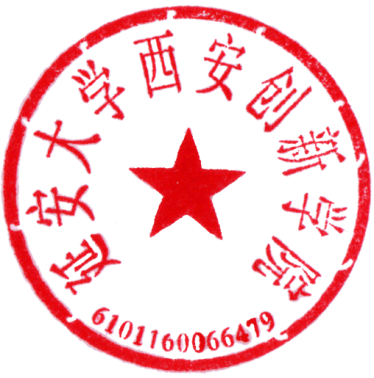                             2021年1月21日抄送：董事长、各校领导；档（二）。延安大学西安创新学院校长办公室            2021年1月21日印发